МОП «Подросток и общество»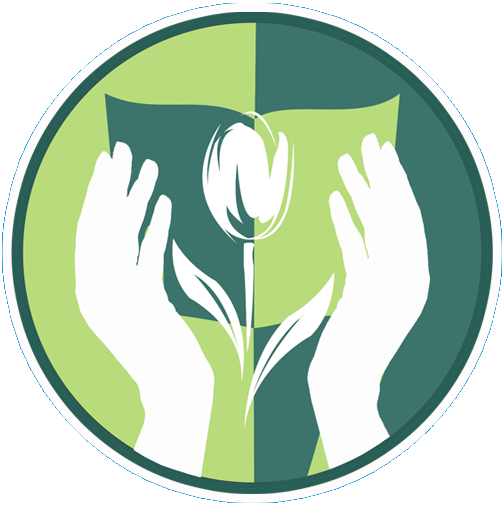 г. УваровоСоциальные ресурсыпо организации работы с детьми группы социального риска